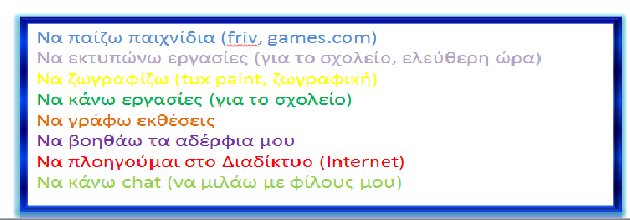 Να παίζω παιχνίδια (friv, games.com)ΝΑ ΕΚΤΥΠΩΝΩ ΕΡΓΑΣΙΕΣ (ΓΙΑ ΤΟ ΣΧΟΛΕΙΟ, ΕΛΕΥΘΕΡΗ ΩΡΑ)Να ζωγραφίζω (tux paint, ζωγραφική)ΝΑ ΚΑΝΩ ΕΡΓΑΣΙΕΣ (ΓΙΑ ΤΟ ΣΧΟΛΕΙΟ)